附件12023年河北省普通高校招生美术统考考生健康信息填报操作说明2023年全省美术类专业统考将于2023年1月2日举行。为统筹做好考试及疫情防控工作，美术统考考生（以下简称考生）应按时填报相关信息。具体如下。一、填报时间考前7天起（2022年12月26日- 2023年1月1日），考生须每天6时至18时登录“2023年河北省普通高校招生考试考生健康信息采集”系统进行信息填报。二、填报地址考生使用手机微信扫描下方二维码，进入“2023年河北省普通高校招生考试考生健康信息采集”页面，输入用户名（身份证号或考生号）、密码（高考报名时所设置的密码）和验证码登录系统，填报个人考前信息。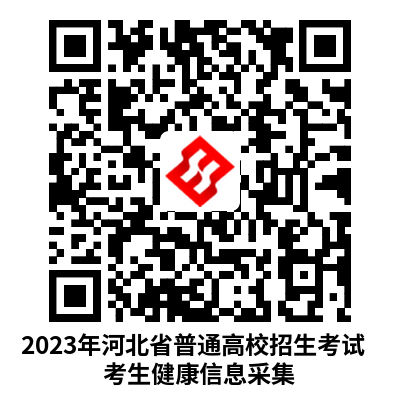     三、填报说明1.“考生当前所在地”是指考生本人当前实际所在省、市、区/县；系统将通过手机定位自动获取考生所处地理位置以检测考生当前位置。2.“当前所在地是否为高风险区”是指考生当前所在地是否被列为高风险区；3.“个人健康状况”是指考生本人目前健康情况（正常、阳性）；4.“个人防疫状态”是指根据当地疫情防控要求，考生本人目前状态（正常、居家隔离、医院隔离、隔离点隔离）；5.“当前体温”是指考生本人每日体温情况；6.“应急联系人电话”是指紧急情况下可以联系到考生本人或其他联系人的电话，应保持24小时畅通。四、填报要求1.为准确掌握考生情况，确保顺利应考，请考生务必真实、准确填写相关内容，如有虚假或隐瞒，自愿承担因不实行为带来的相关责任并接受相应处理。2.因考生未及时准确申报个人相关信息，导致无法正常参加美术统考的，后果由考生本人承担。3.请考生随时关注考试所在地疫情防控政策，按要求做好相关准备。尚在外地的考生，要遵守防疫出行政策，提早安排行程返回考试所在地，以免影响考试。